ПРИЛОЖЕНИЕМИНИСТЕРСТВО НАУКИ И ВЫСШЕГО ОБРАЗОВАНИЯ РОССИЙСКОЙ ФЕДЕРАЦИИФЕДЕРАЛЬНОЕ ГОСУДАРСТВЕННОЕ БЮДЖЕТНОЕ ОБРАЗОВАТЕЛЬНОЕ УЧРЕЖДЕНИЕ ВЫСШЕГО ОБРАЗОВАНИЯ«РЯЗАНСКИЙ ГОСУДАРСТВЕННЫЙ РАДИОТЕХНИЧЕСКИЙ УНИВЕРСИТЕТ ИМЕНИ В.Ф. УТКИНА»Кафедра «Экономика, менеджмент и организация производства»МЕТОДИЧЕСКОЕ ОБЕСПЕЧЕНИЕ ДИСЦИПЛИНЫБ1.В.03 АНАЛИЗ ХОЗЯЙСТВЕННОЙ ДЕЯТЕЛЬНОСТИ ПРЕДПРИЯТИЯНаправление подготовки 01.03.02 Прикладная математика и информатикаНаправленность (профиль) подготовки«Программирование и анализ данных»Квалификация выпускника - бакалаврФормы обучения - очнаяРязань 2021МЕТОДИЧЕСКИЕ УКАЗАНИЯ ДЛЯ ОБУЧАЮЩИХСЯ ПО ОСВОЕНИЮ ДИСЦИПЛИНЫ 1.1. Описание последовательности действий студента («сценарий изучения дисциплины»)написание конспекта лекций: кратко, схематично, последовательно фиксировать основные положения, выводы, формулировки, обобщения; помечать важные мысли, выделять ключевые слова, термины;подготовка к практическим занятиям: необходимо изучить рекомендованные преподавателем источники (основную и дополнительную литературу, интернет-ресурсы) и выполнить подготовительные задания;при изучении дисциплины полезно самостоятельно изучать материал, который еще не прочитан на лекции, не применялся на практическом занятии. Тогда лекция будет гораздо понятнее. Однако легче при изучении курса следовать изложению материала на лекции. Для понимания материала и качественного его усвоения рекомендуется такая последовательность действий:после прослушивания лекции и окончания учебных занятий, при подготовке к занятиям следующего дня, нужно сначала просмотреть и обдумать текст лекции, прослушанной сегодня (10-15 минут). при подготовке к следующей лекции, нужно просмотреть текст предыдущей лекции (10-15 минут), в течение периода времени между занятиями выбрать время (минимум 1 час) для самостоятельной работы, проверить термины, понятия с помощью энциклопедий, словарей, справочников с выписыванием толкований в тетрадь. Обозначить вопросы, термины, материал, который вызывает трудности, пометить и попытаться найти ответ в рекомендуемой литературе. Если самостоятельно не удается разобраться в материале, необходимо сформулировать вопрос и задать преподавателю на консультации, на практическом занятии.1.2. Рекомендации по работе с литературойТеоретический материал курса становится более понятным, когда дополнительно к прослушиванию лекции и изучению конспекта, изучается и дополнительная рекомендованная литература (законодательство, научные и публицистические статьи и др.). Литературу по курсу рекомендуется изучать в библиотеке или с помощь сети Интернет (источники, которые могут быть скачены без нарушения авторских прав). МЕТОДИЧЕСКИЕ УКАЗАНИЯ ПО ВЫПОЛНЕНИЮ КОНТРОЛЬНОЙ РАБОТЫ2.1. Типовая контрольная работа на тему «Методика экономического анализа»Задача 1Определить влияние факторов на изменение реализации товаров. Графически представить структуру реализации товаров.Ответ: реализация товара увеличилась на 200 тыс. руб. из-за изменения запасов на начало отчетного периода, и на 2340 тыс. руб. из-за изменения поступления товаров, и снизилась на 800 тыс. руб. из-за изменения запасов на конец периода. Общее изменение реализации в фактическом периоде по сравнению с плановым составило 1740 тыс. руб.Задача 2Проведите факторный анализ влияния различных показателей на стоимость сырья.Ответ: стоимость использованного сырья увеличилась на 12000 руб. из-за изменения расхода сырья на единицу продукции и на 23850 руб. из-за объема производства. Общее изменение стоимости использованного сырья в фактическом периоде по сравнению с плановым составило 35850 руб.Задача 3Определить влияние факторов на изменение средней заработной платы.Ответ: средняя заработная плата увеличилась на 0,59 тыс. руб. из-за изменения фонда заработной платы  и снизилась на 0,09 тыс. руб. из-за изменения численности рабочих. Общее изменение средней заработной платы в фактическом периоде по сравнению с предыдущим составило 0,5 тыс. руб.2.2. Требования к выполнению контрольной работыГлавной целью написания контрольной работы является проверка усвоения студентами знаний в области анализа хозяйственной деятельности предприятия, умения применять знания, полученные в ходе лекционных и практических занятий в решении поставленных задач. Контрольная работа представляет собой решение практических задач и формирование выводов по результатам их решения. При выполнении задания следует кратко описать методику расчетов. Студент выполняет расчеты в соответствии с индивидуальным вариантом исходных данных. 2.3. Описание критериев и шкалы оцениванияКОМПЛЕКТ ОБРАЗЦОВ СЛАЙДОВ К ЛЕКЦИОННЫМ ЗАНЯТИЯМ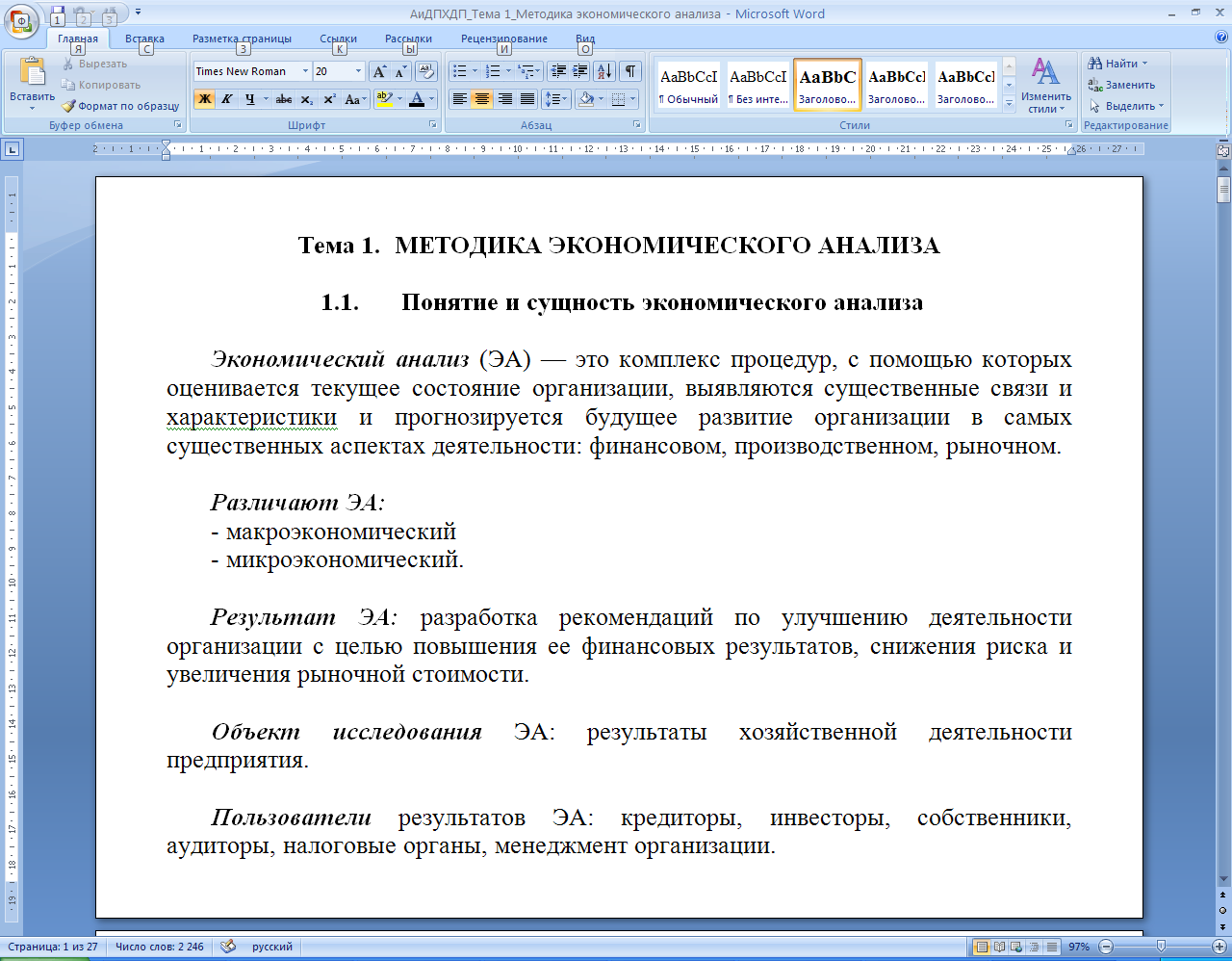 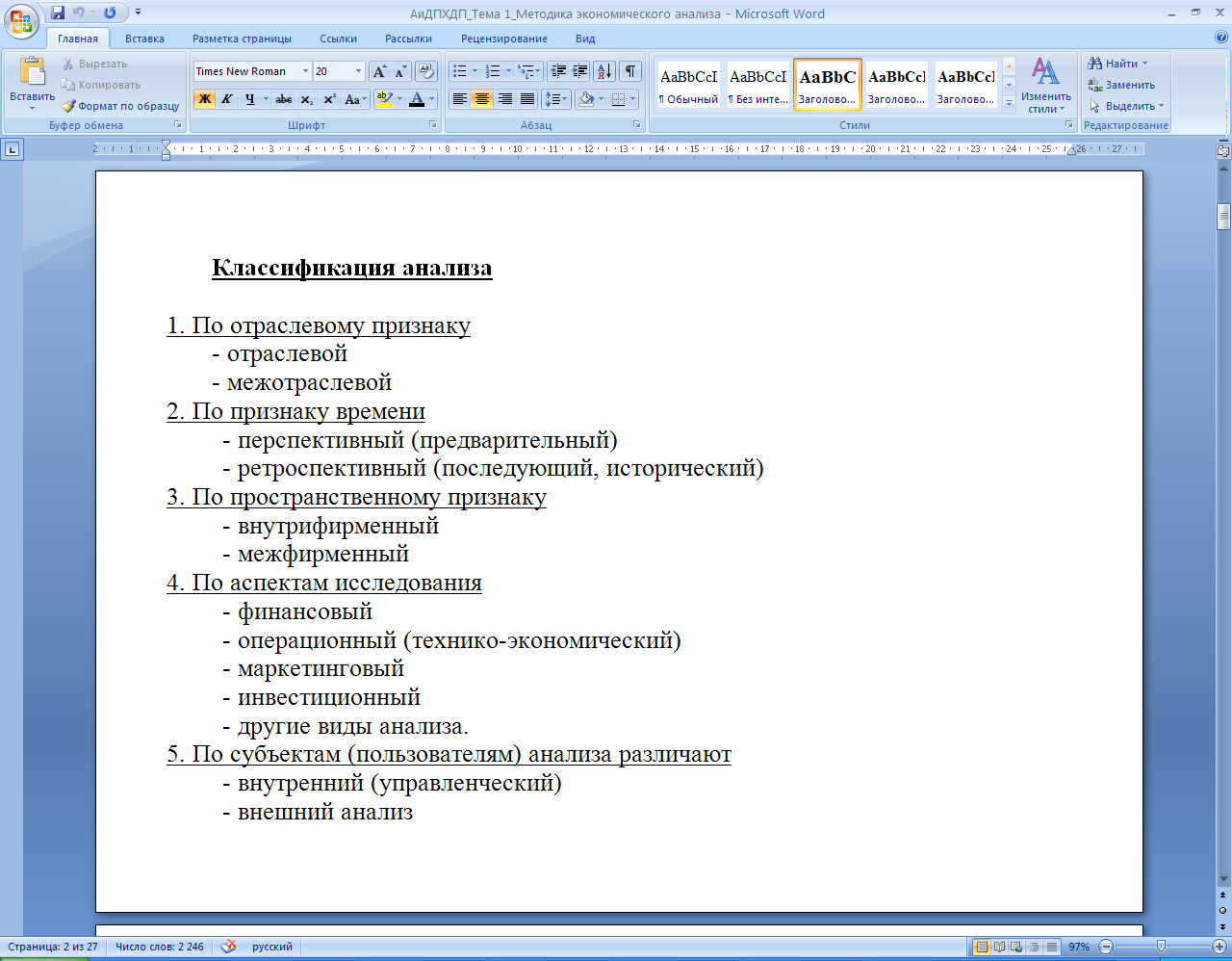 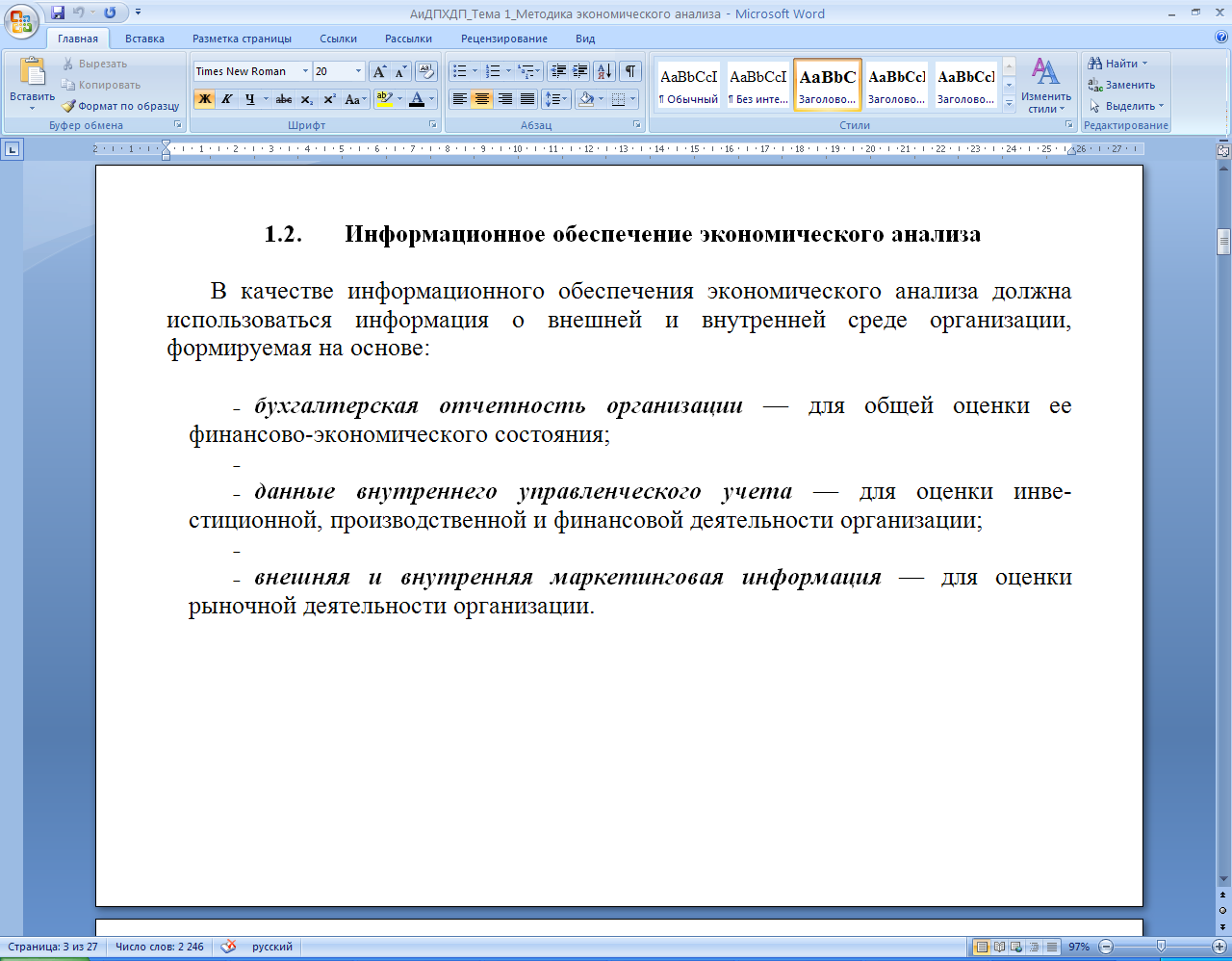 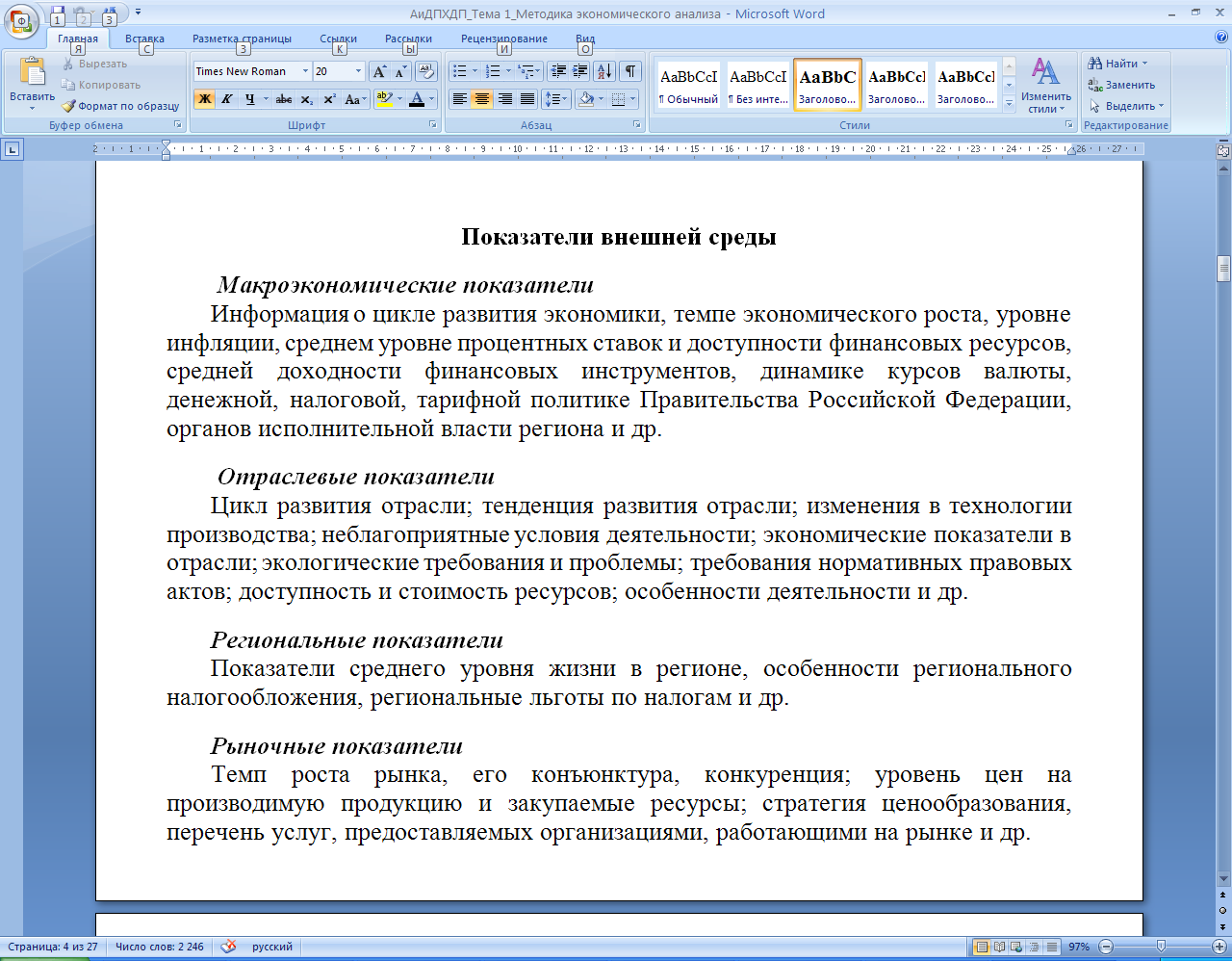 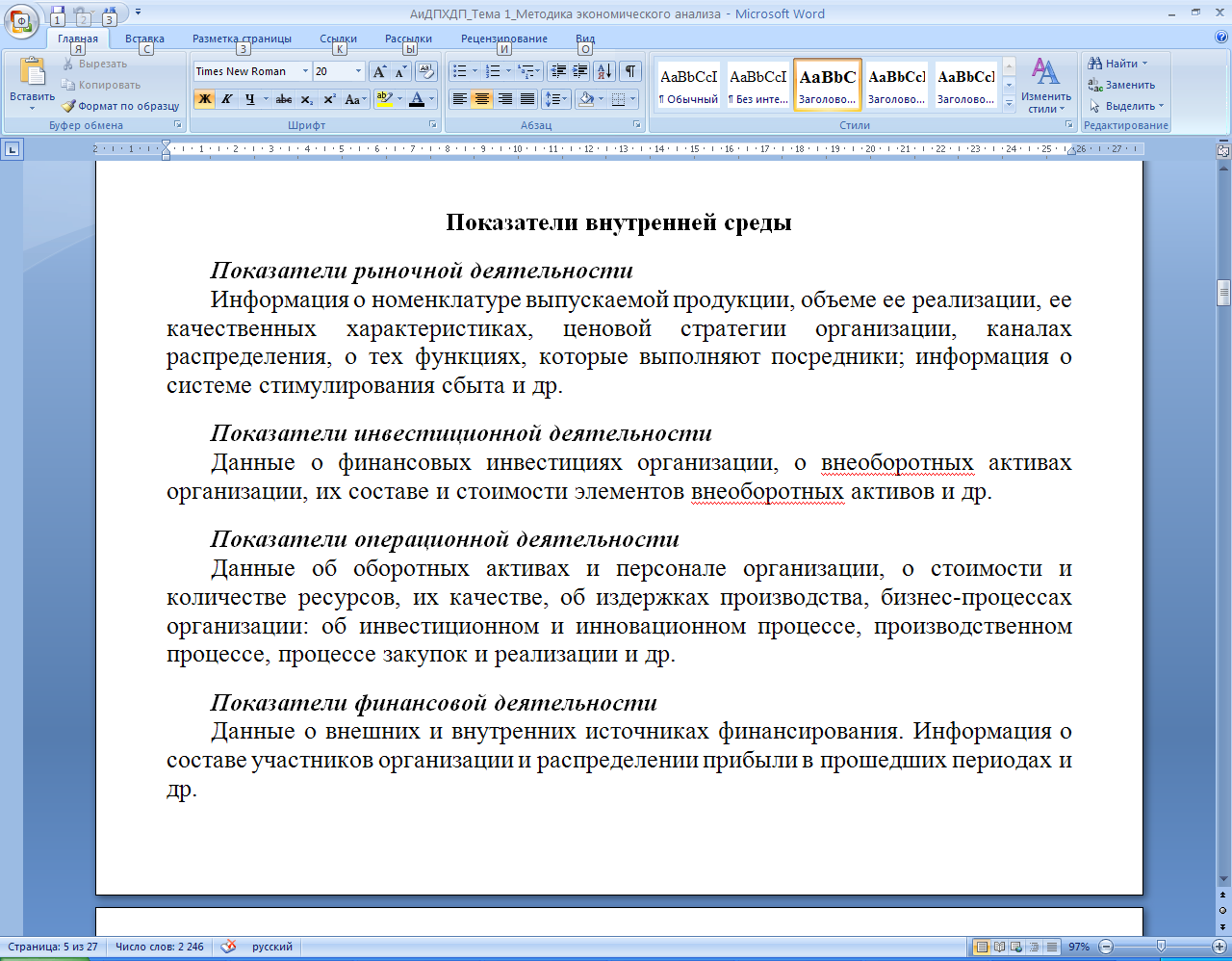 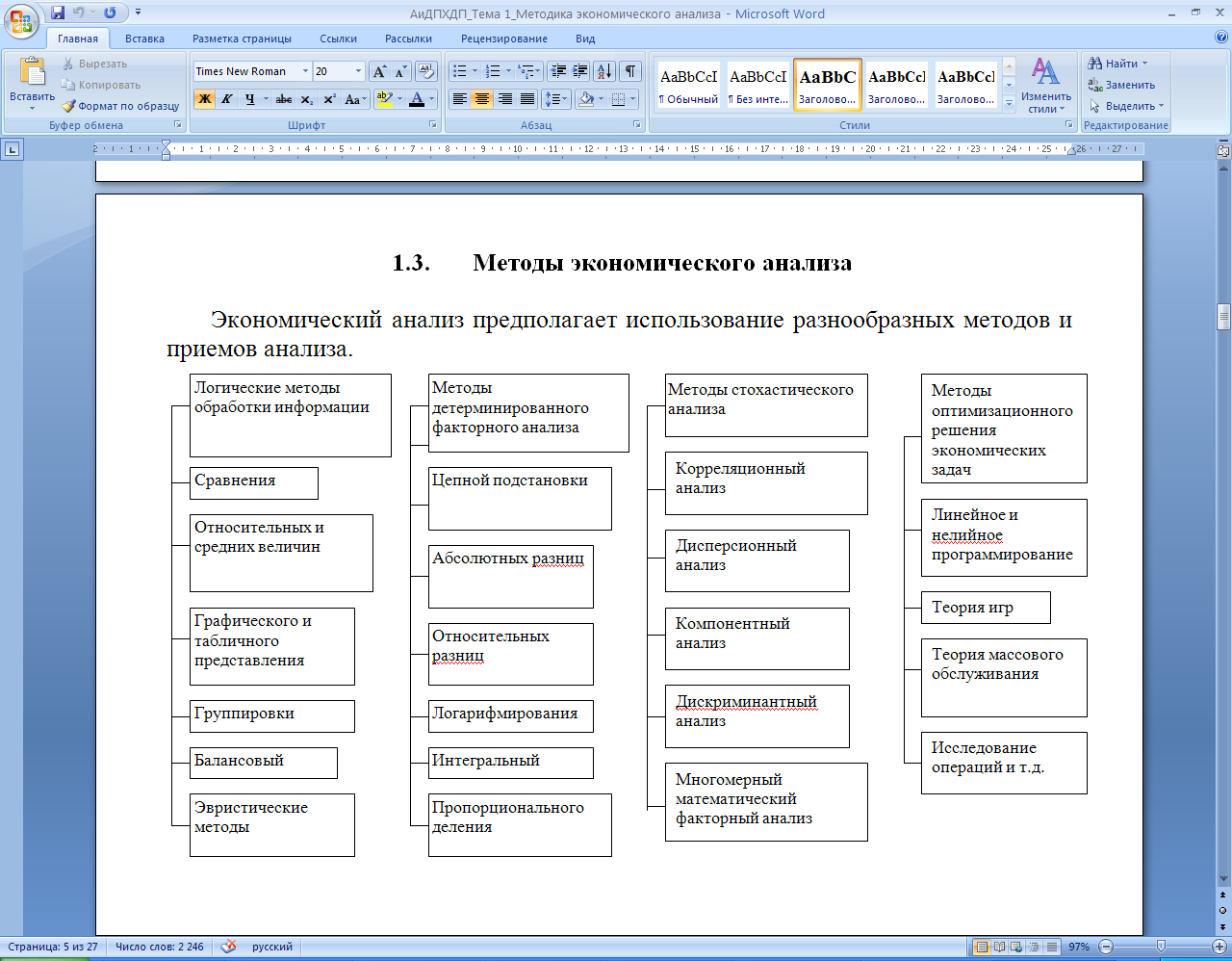 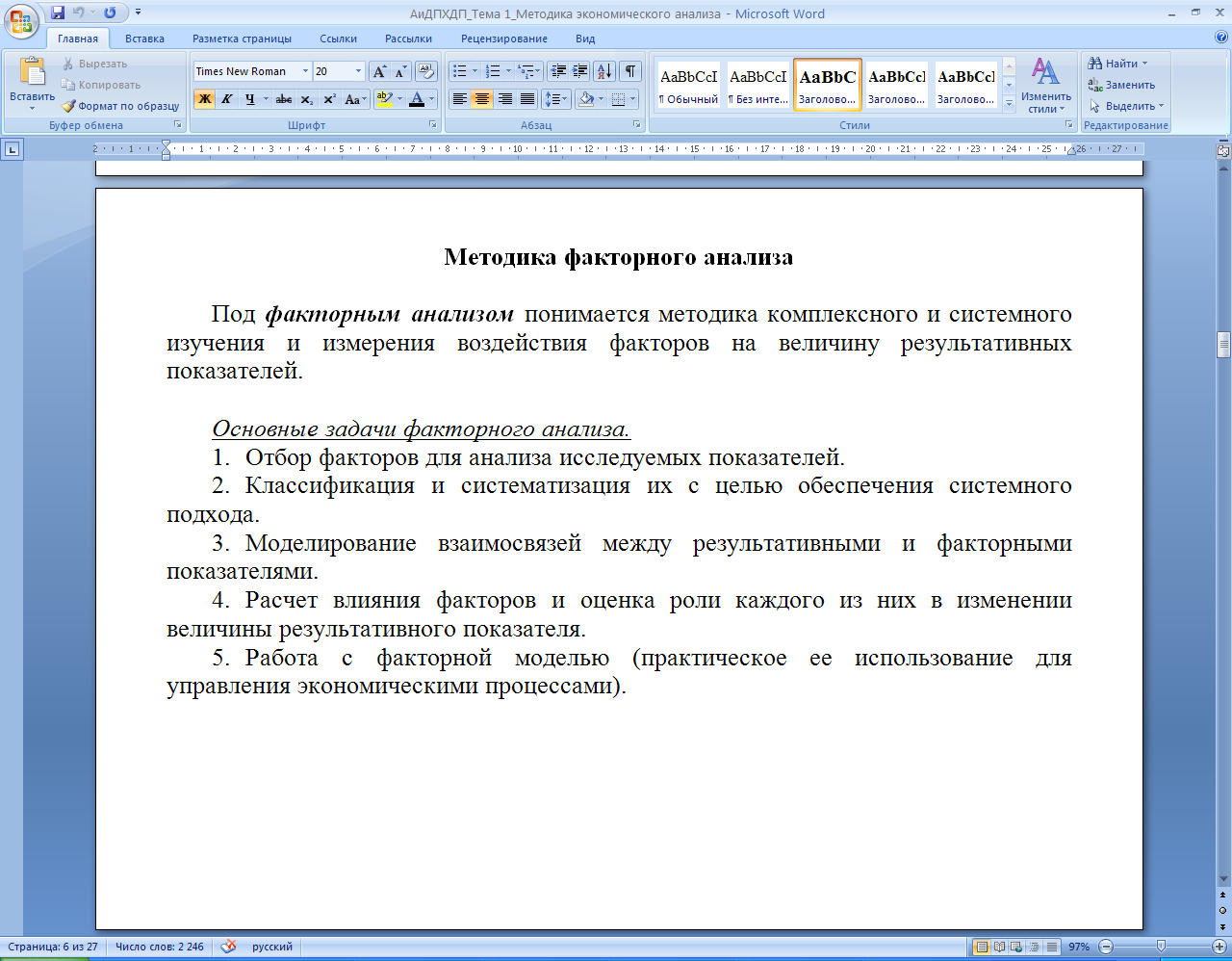 Показатели, тыс. руб.ПланФактЗапас товаров на начало отчётного периода86008800Поступление товаров986012200Запас товаров на конец отчётного периода76008400Реализация товаровПоказателиПланФактСтоимость использованного сырья, тыс. руб.Расход сырья на единицу продукции, руб.156159Объем производства, шт.40004150ПоказателиПредыдущий годОтчетный годФонд заработной платы, тыс. руб.91409409,5Среднегодовая численность рабочих, чел.457459Средняя заработная плата, тыс. руб./чел.Шкала оцениванияКритерийоценка«зачтено»уровень усвоения материала, предусмотренного программой: практическое задание выполнено в полном объеме,  в соответствии с заданием, с соблюдением последовательности выполнения, расчеты выполнены без ошибок или с незначительными арифметическими ошибками, самостоятельно; использованы материалы дополнительной литературы при подготовке ответовоценка «незачтено»уровень усвоения материала, предусмотренного программой: практическое задание выполнено  не в полном объеме или не в соответствии с заданием,  присутствуют значительные ошибки при расчетах; задание полностью не выполнено или сдан чистый лист без ответов